Supplementary MaterialThe supporting information of manuscript “Impact of microstructure on solar radiation transfer within sea ice during summer in the Arctic: A model sensitivity study” contains 4 figures and 2 tables. These figures and tables are not shown in the main text, but useful for understanding this study.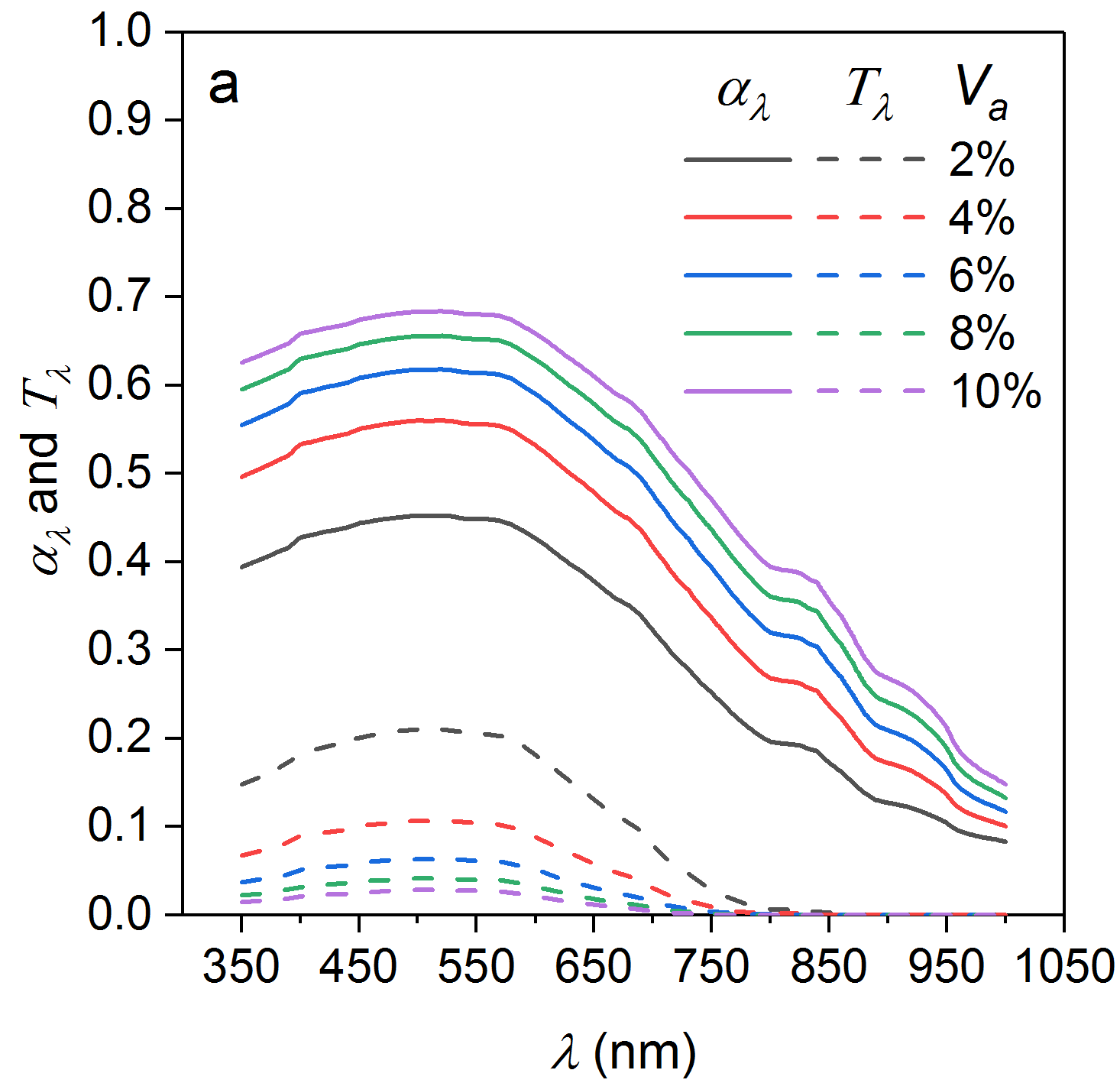 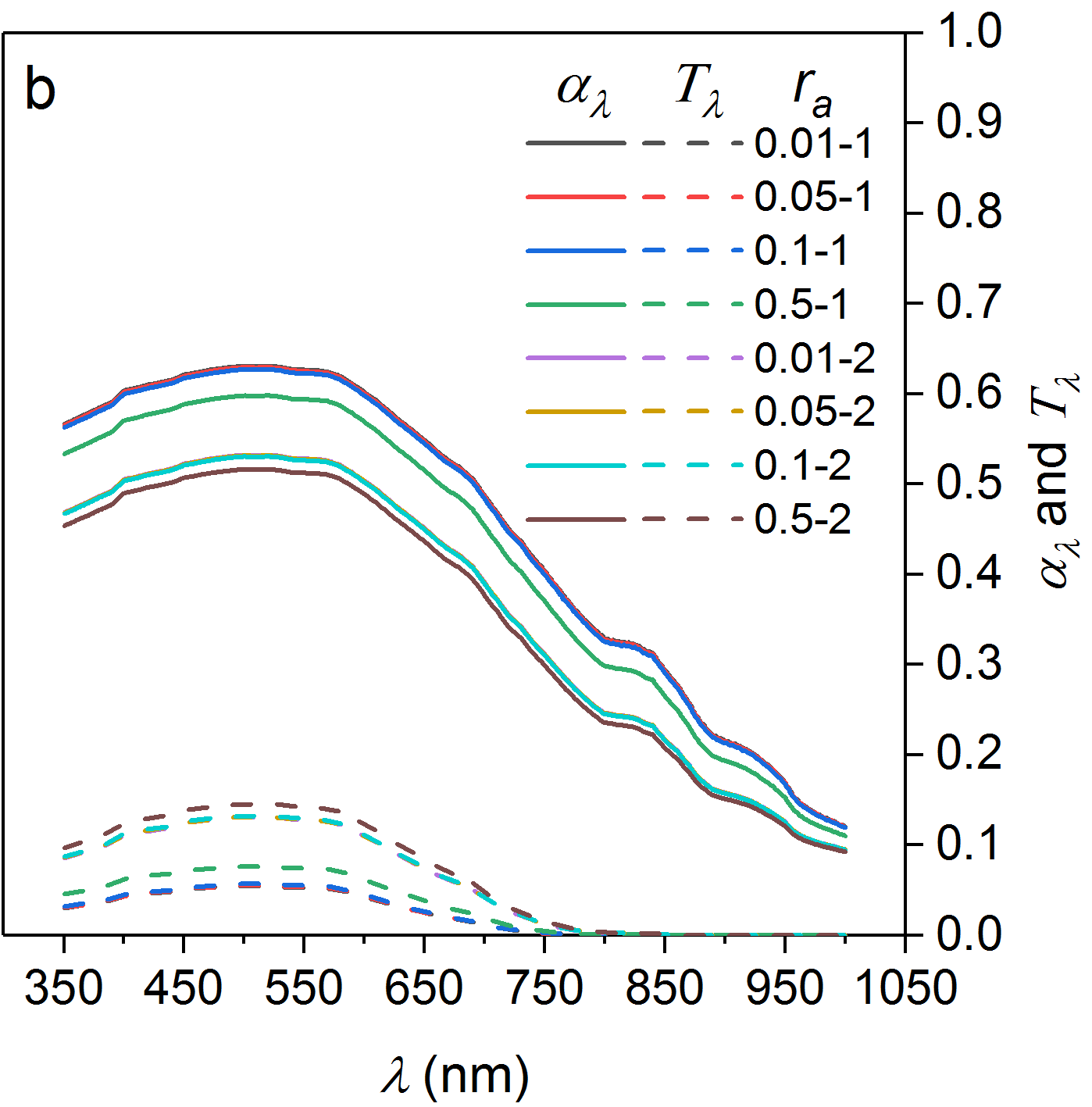 Figure S1. Spectral albedo and transmittance with varying (a) gas bubble volume fraction (Va) and (b) radius ra.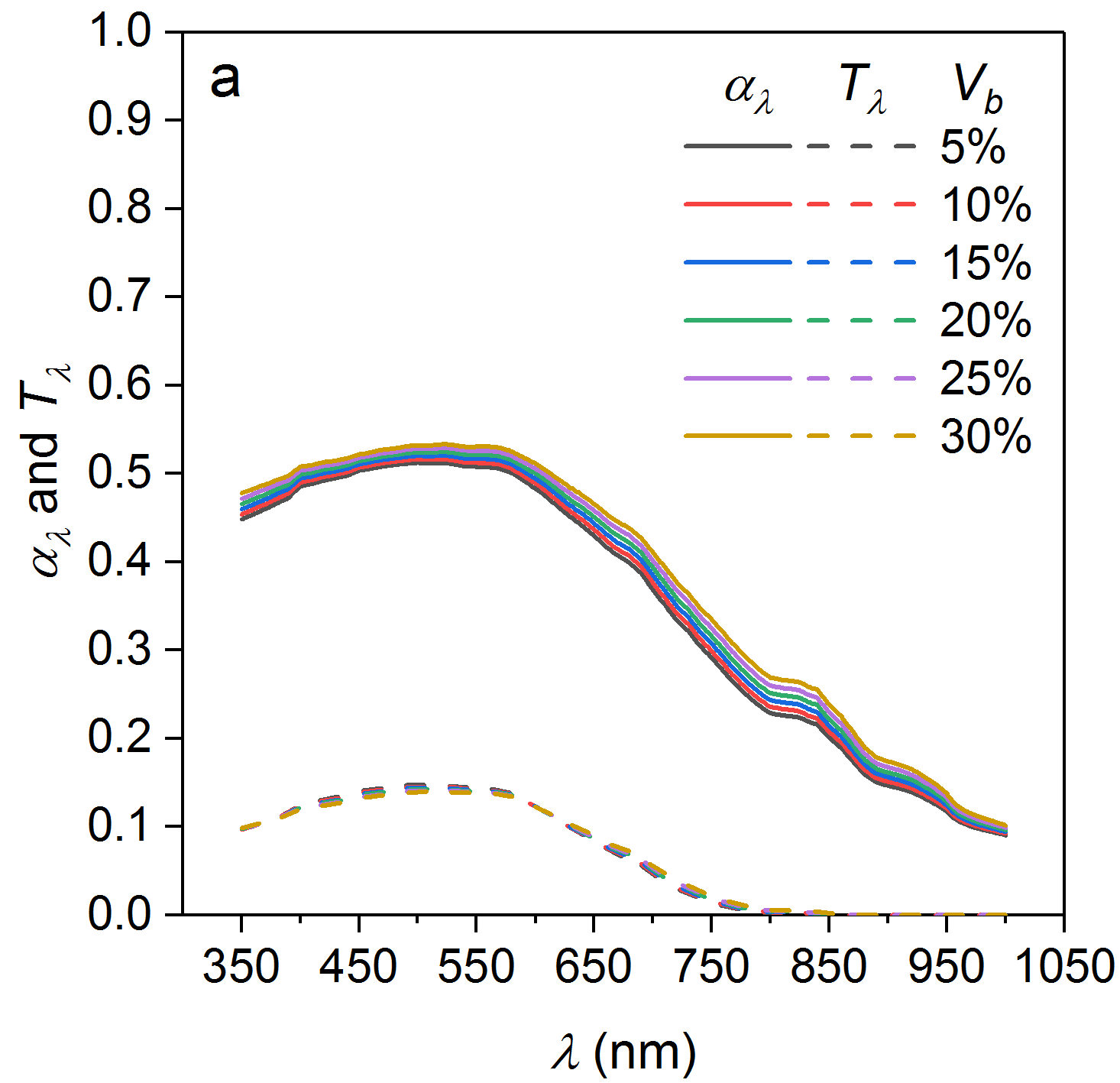 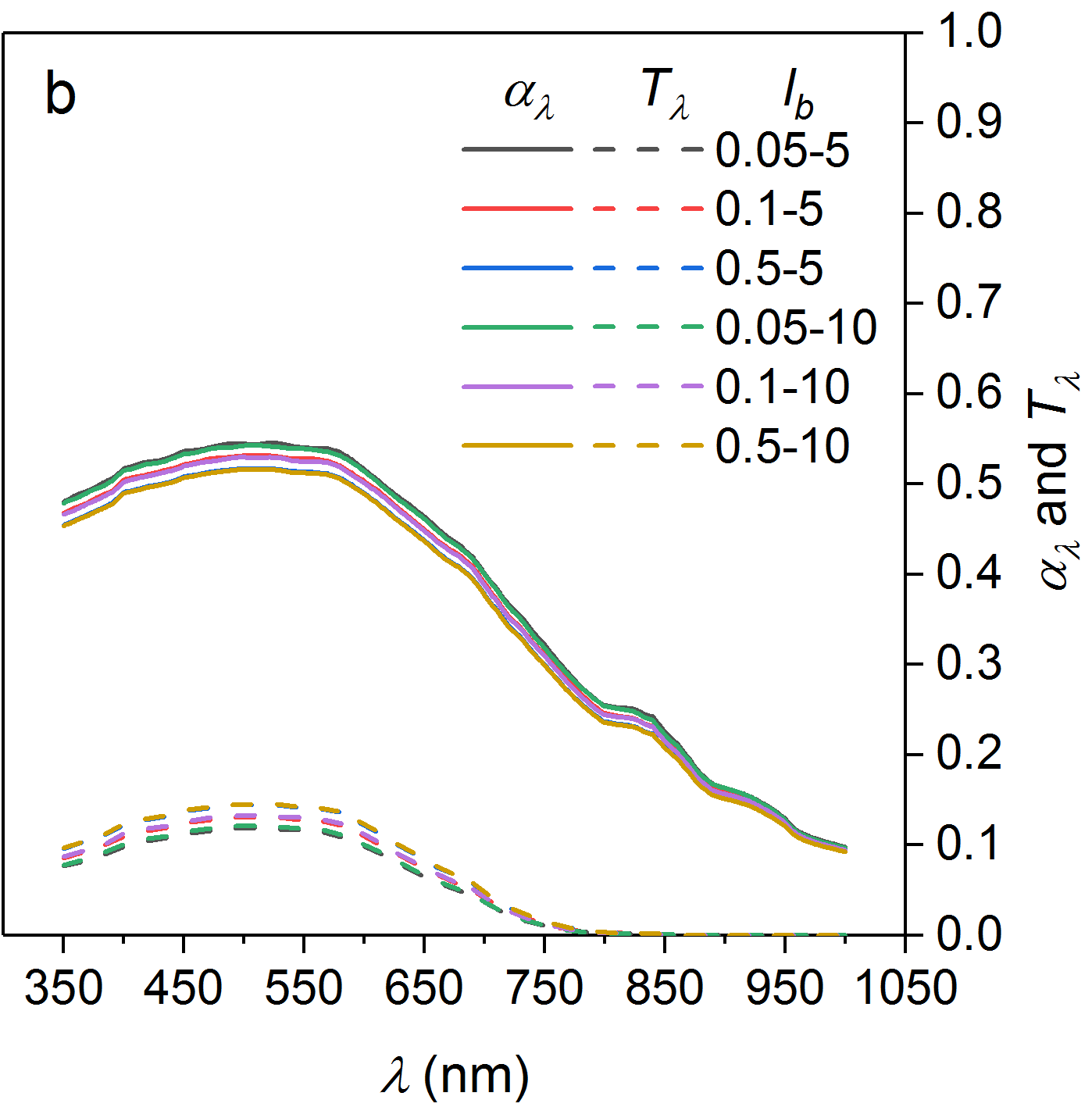 Figure S2. Spectral albedo and transmittance with varying (a) brine pockets volume fraction (Vb) and (b) length lb.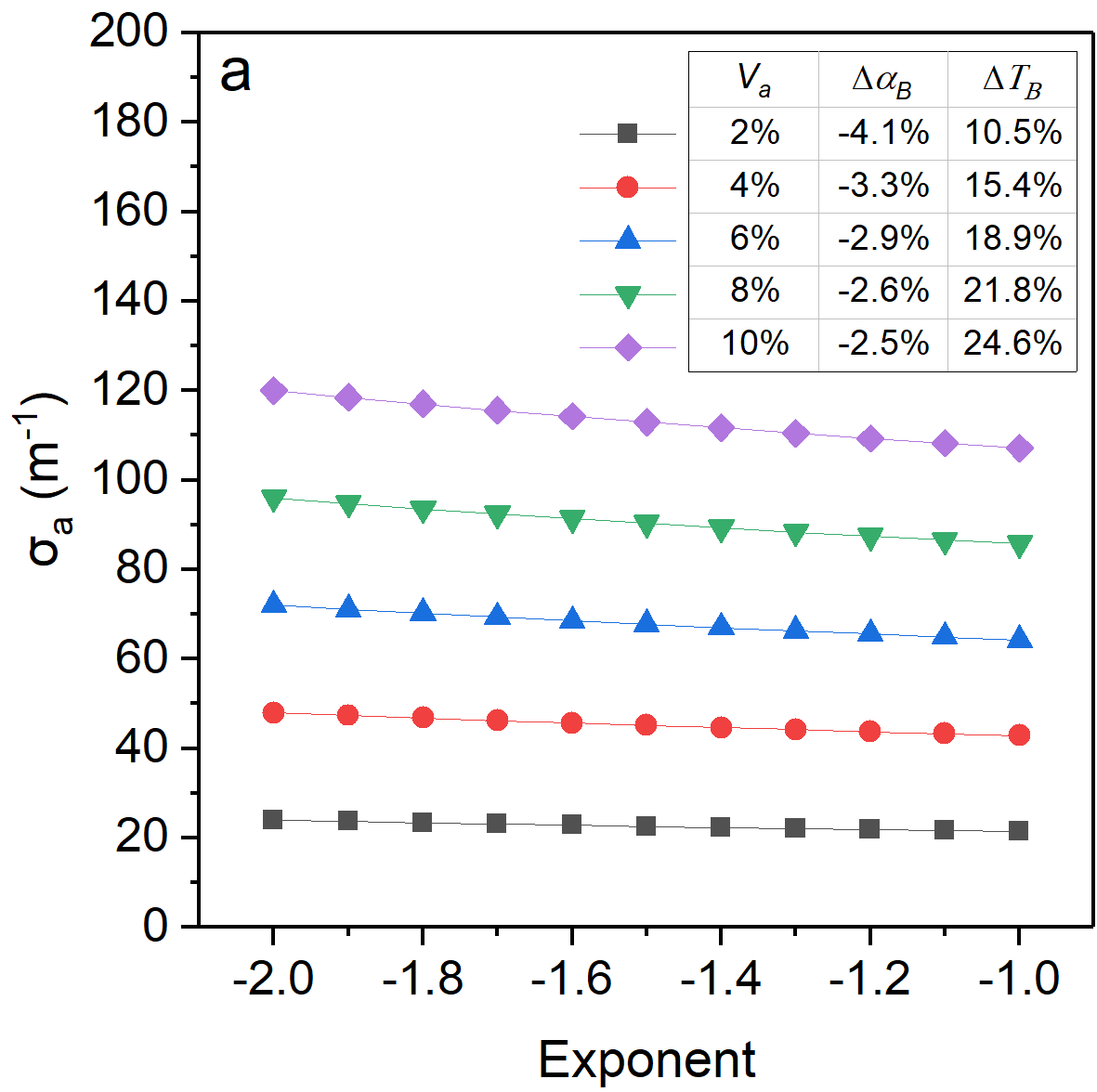 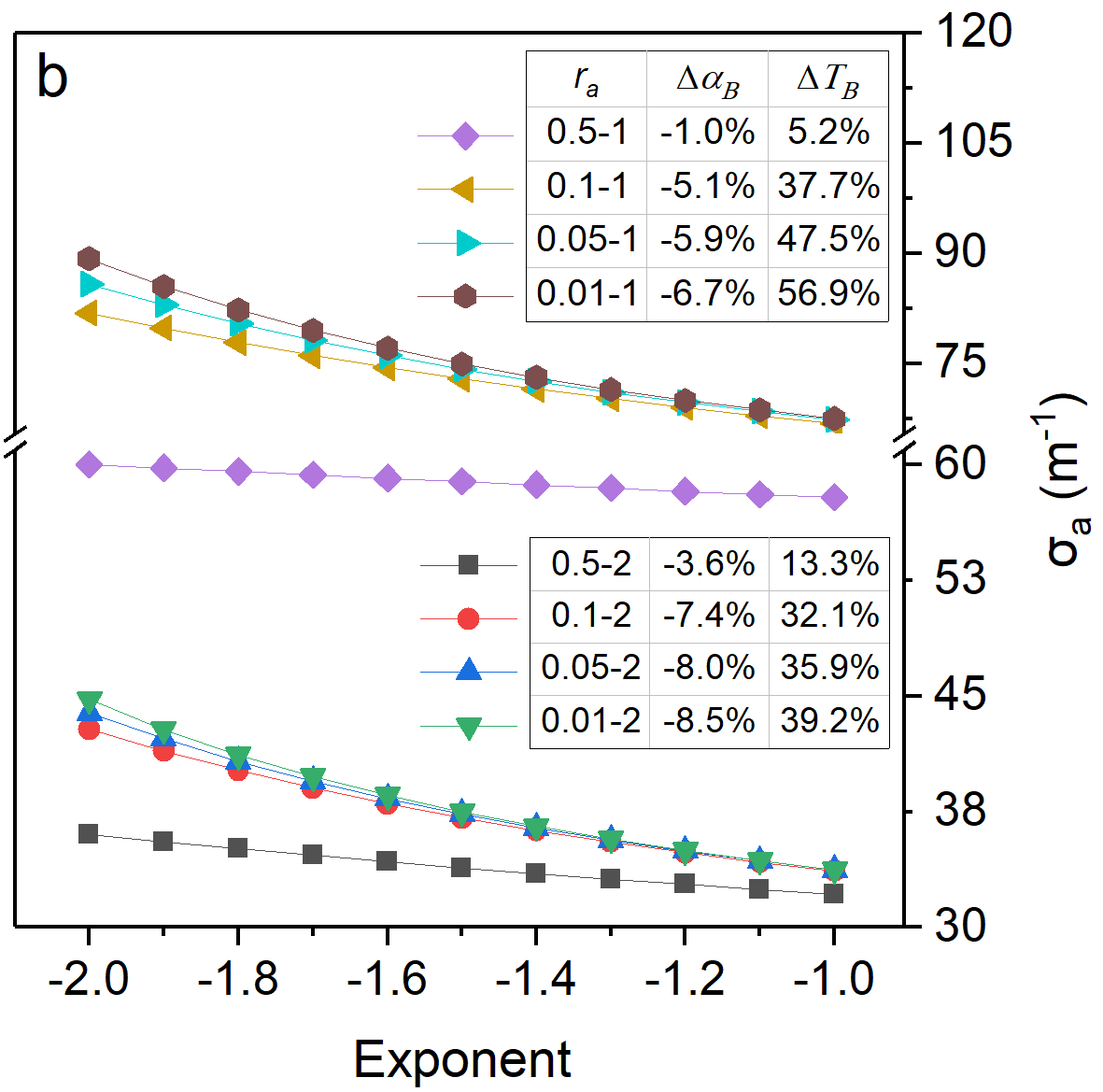 Figure S3. Variations in scattering coefficient of gas bubbles (σa) against the changing exponent of the distribution functions under different (a) gas bubble volume fraction (Va) for a constant size ranges of 0.5 to 2 mm and (b) gas bubble radius (ra) for constant Va = 3%. Also shown are the total deviations of broadband albedo and transmittance (αB and TB) for the entire testing range under the default parameters.Table S1. Parameters used in the radiation transfer model and their referencesTable S2. Parameters used in the Figure 10A and their referencesa Salinity of ice paper didn’t be documented. So range of Va is present here.b Va of the surface layer is presented here. Because the ice albedo is predominantly controlled by this layer.References:Grenfell, T. C. (1983). A theoretical model of the optical properties of sea ice in the visible and near infrared. Journal of Geophysical Research: Oceans, 88(C14), 9723-9735. doi: 10.1029/JC088iC14p09723Grenfell, T. C., & Maykut, G. A. (1977). The Optical Properties of Ice and Snow in the Arctic Basin. Journal of Glaciology, 18(80), 445-463. doi: 10.3189/S0022143000021122Grenfell, T. C., & Perovich, D. K. (1981). Radiation Absorption Coefficients of Polycrystalline ice from 400 to 1400 nm. Journal of Geophysical Research, 86(C8), 7447-7450. doi: 10.1029/2007JD009744Kou, L., Labrie, D., & Chylek, P. (1993). Refractive indices of water and ice in the 0.65- to 2.5-μm spectral range. Applied Optics, 32(19), 3531-3540. doi: 10.1364/AO.32.003531Light, B., Eicken, H., Maykut, G. A., & Grenfell, T. C. (1998). The effect of included particulates on the spectral albedo of sea ice. Journal of Geophysical Research, 103(C12), 27739-27752. doi: 10.1029/98JC02587Light, B., Maykut, G. A., & Grenfell, T. C. (2003). Effects of temperature on the microstructure of first-year Arctic sea ice. Journal of Geophysical Research: Oceans, 108(C2), 3051. doi: 10.1029/2001JC000887Light, B., Maykut, G. A., & Grenfell, T. C. (2004). A temperature-dependent, structural-optical model of first-year sea ice. Journal of Geophysical Research, 109, C6013. doi: 10.1029/2003JC002164Mobley, C. D., Cota, G. F., Grenfell, T. C., Maffione, R. A., Pegau, W. S.,... Perovich, D. K. (1998). Modeling Light Propagation in Sea Ice. IEEE Transactions on Geoscience and Remote Sensing, 36(5), 1743-1749. doi: 10.1109/36.718642Smith, R. C., & Baker, K. S. (1981). Optical properties of the clearest natural waters (200–800 nm). Applied Optics, 20(2), 177. doi: 10.1364/AO.20.000177Taskjelle, T., Hudson, S. R., Granskog, M. A., Nicolaus, M., Lei, R., Gerland, S.,... Hamre, B. (2016). Spectral albedo and transmittance of thin young Arctic sea ice. Journal of Geophysical Research: Oceans, 121(1), 540-553. doi: 10.1002/2015JC011254Warren, S. G., & Brandt, R. E. (2008). Optical constants of ice from the ultraviolet to the microwave: A revised compilation. Journal of Geophysical Research, 113, D14220. doi: 10.1029/2007JD009744ParametersReferencesrefractive index of gas bubblesLight et al. (2004)refractive index of brine pocketKou et al. (1993); Smith & Baker (1981)refractive index of PM Light et al. (1998)Na, NbLight et al. (2003)kiWarren & Brandt (2008); Grenfell & Perovich (1981)Ice typeVa (%)AlbedoIce thickness Method Reference Melting blue ice 2 - 3.5a0.321.2m – 1.8m MeasureGrenfell & Maykut (1977) Young ice3.330.471mModelGrenfell (1983)Young ice4.390.511mModelGrenfell (1983)Young ice6.510.601mModelGrenfell (1983)Young ice8.640.621mModelGrenfell (1983)First-year iceb40.481.74mMeasureMobley et al. (1998) New ice 0.50.160.12mMeasureTaskjelle et al. (2016) 